Evansville Police Department Police Pension Board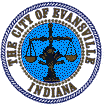 PUBLIC NOTICE OF EXECUTIVE SESSION OF THE EVANSVILLE POLICE DEPARTMENT PENSION BOARDThe Evansville Police Department Pension Board (the “Board”) will hold an Executive Session on Wednesday, August 7, 2024, at 8:15 a.m. The Executive Session will be held in Room 307 on the third floor of the Civic Center at 1 N.W. Martin Luther King Jr. Boulevard in Evansville, Indiana. The Executive Session will be closed to the public for the following reason: for discussion of records     classified as confidential by state or federal statute (I.C. § 5-14-1.5-6.1(b) (7)) and to receive information about prospective employees (I.C. § 5-14-1.5-6(b) (5)). Immediately following the Executive Session, the Board will conduct its regularly scheduled monthly meeting, which is open to   the public.Richard HubbardSecretary, Evansville Police Department Pension Board